  	Vocational Reviews of Results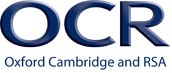 For Cambridge Technicals, do not use this form – use the online form at www.ocr.org.uk/prsIf you’re not happy with the outcome of a candidate’s results, you may submit a review of results. Please email this form to VQ.reviewofresults@ocr.org.uk Before submitting a review, you must obtain the written consent of candidates since candidates’ marks and subject grades may be lowered.Centre detailsQualification detailsSee the OCR website at www.ocr.org.uk/prs for more information about each of the services. Candidate detailsName(s) of candidate(s) whose work you wish to be reassessed (if it is not the entire group of candidates). Evidence format:To be completed by Head of Centre or Exams Officer. By submitting this form, you are confirming that candidate consent has already been obtained and commit to paying the appropriate fee (see the current fees at www.ocr.org.uk/fees).Centre number:Centre name:Tel:Centre email:Qualification title:Entry code:Unit number(s):Date results issued:Service required:Service 1 – Clerical check (examined units only)Service 2 – Review of markingService 2a – Review of marking with individual reportService 2b – Review of marking with group reportCandidate nameOCR candidate number (8 digit)OCR candidate number (8 digit)OCR candidate number (8 digit)OCR candidate number (8 digit)OCR candidate number (8 digit)OCR candidate number (8 digit)OCR candidate number (8 digit)OCR candidate number (8 digit)PaperOn-screen testElectronic evidence (eg e-portfolio/email)Name:Position:Date: